「連携型個別の指導計画のポイント（特別支援学級と原学級との連携）」〇特別支援学級の児童生徒で交流及び共同学習が行われている場合はこの形式で計画してみましょう。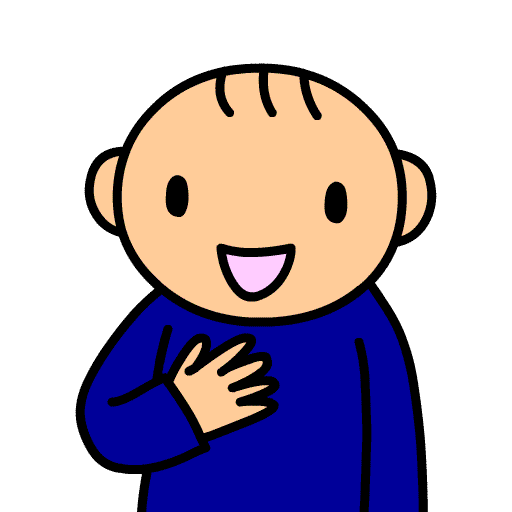 